Кабинет №121 «Химия. Экология»Кабинет №121 «Химия. Экология» расположен на 1 этаже главного корпуса техникума занимает две учебные комнаты, площадь лаборатории (кабинета): 55,0 м (№ 121), площадь препараторской:19,0 м2 (№ 120)  Рассчитан на 30  рабочих мест	 Кабинет является комфортным местом сотрудничества преподавателя и обучающихся с комплексом учебного оборудования, наглядных пособий, технических средств обучения, методических материалов, составляющих единую дидактическую систему. Кабинет оформлен по принципу - создать атмосферу предмета. Этому помогает правильно и эстетично оформленная экспозиция в кабинете. Её постоянная часть - это справочные стенды. Кабинет оснащён достаточным объемом методических материалов. Для тематического итогового контроля разработаны разноуровневые тесты, алгоритм по решению расчётных и экспериментальных задач, многовариантные карточки-задания, задания-игры. Составлен график консультаций.Для студентов 1 курса технических специальностей по дисциплине "Химия" имеется типовая рабочая тетрадь для практических и лабораторных работ. При объяснении отдельных тем используются   электронные средства, такие как, электронные учебники «Г.Е. Рудзитис, Фельдман Химия -10», различные электронные издания (Химия-Инфоурок, базовый уровень), компьютерные презентации и прочее, что является частью современного естественнонаучного образования. В кабинете имеется своя библиотека с методической, научно-популярной, специальной литературой, которой могут воспользоваться обучающиеся при подготовке к внеаудиторной самостоятельной работе, конференциям, смотру знаний. Работает студенческое научное общество по дисциплине «Химия»«Мир вокруг нас»для студентов 1-2 курсов технических специальностей. Ребята принимают участие в дистанционных Всероссийских и краевых олимпиадах и конкурсах. Ежегодно среди обучающихся техникума проводится олимпиада по химии и экологии.Разработан перспективный план развития кабинета, методические указания для дисциплин «Химия», «Экология», «Естествознание», указания для выполнения самостоятельных и контрольных работ для заочной формы обучения для всех специальностей. Лаборатория химии оснащена оборудованием для проведения лабораторных работ, которые предусмотрены учебными планами и рабочими программами, ведется необходимая документация, имеются инструкции по технике безопасности, а также разработаны инструкции для проведения каждой лабораторной работы, закупается необходимые вещества и реактивы для химической лаборатории, осуществляется текущий ремонт оборудования.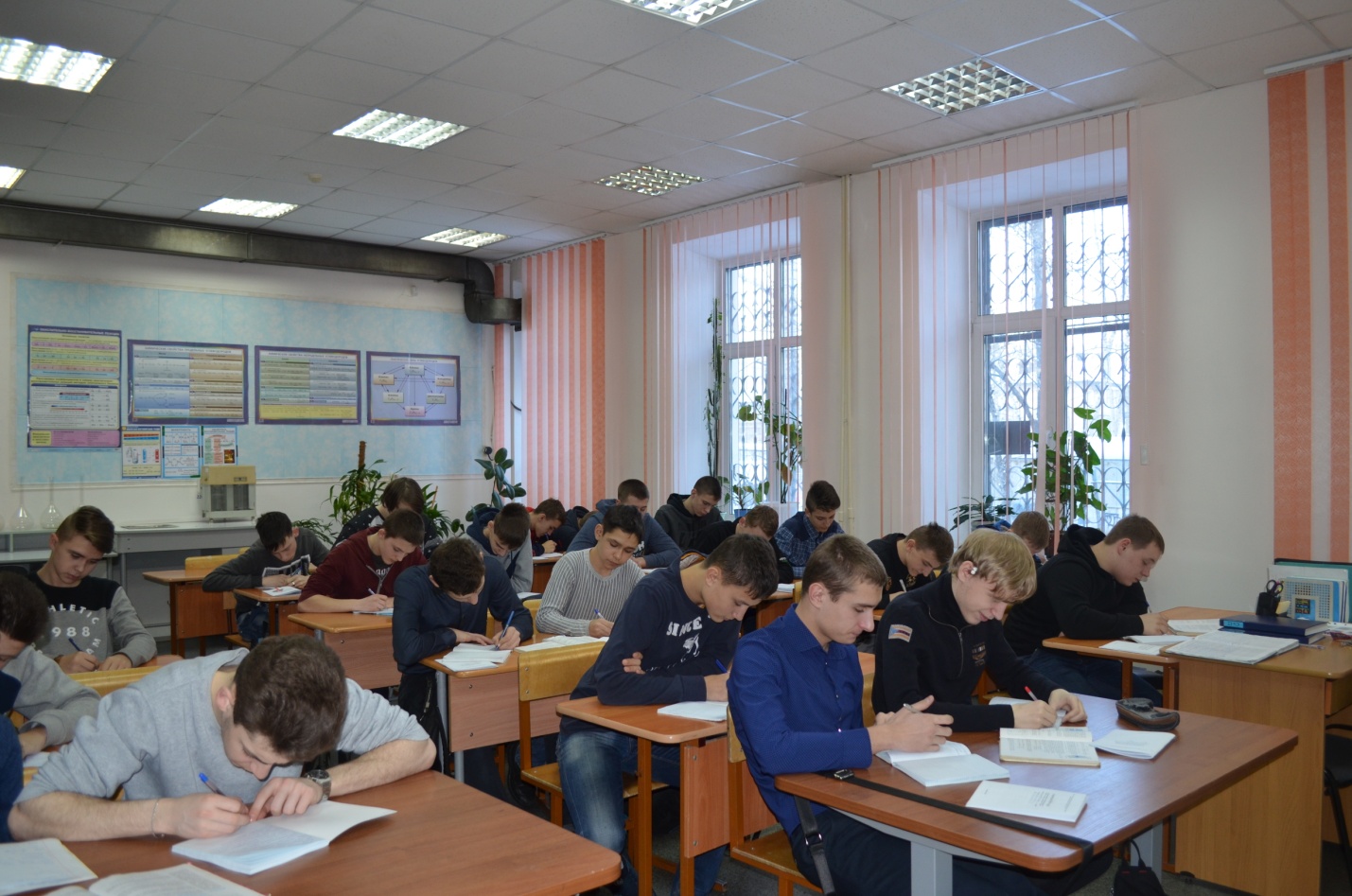 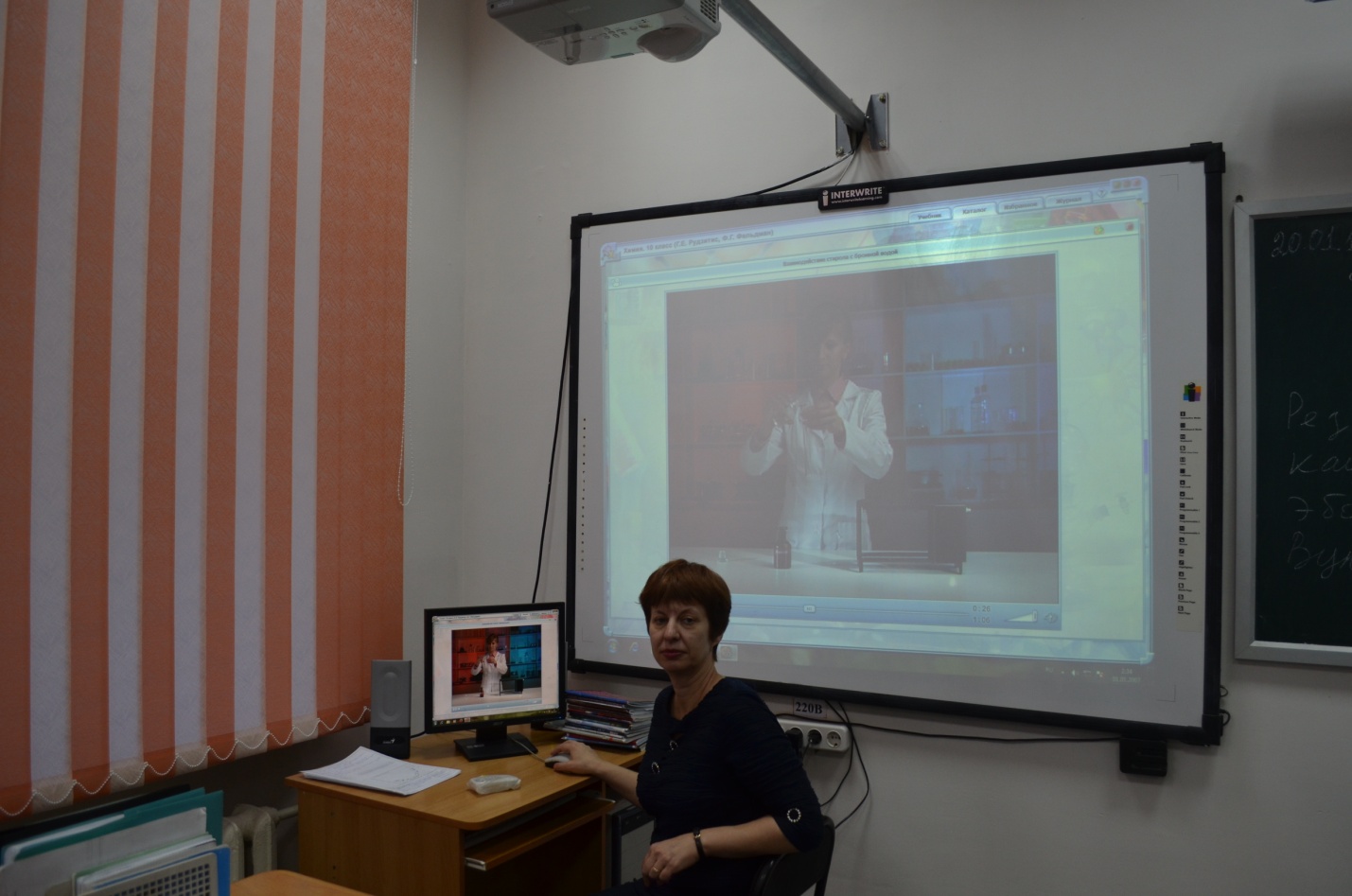 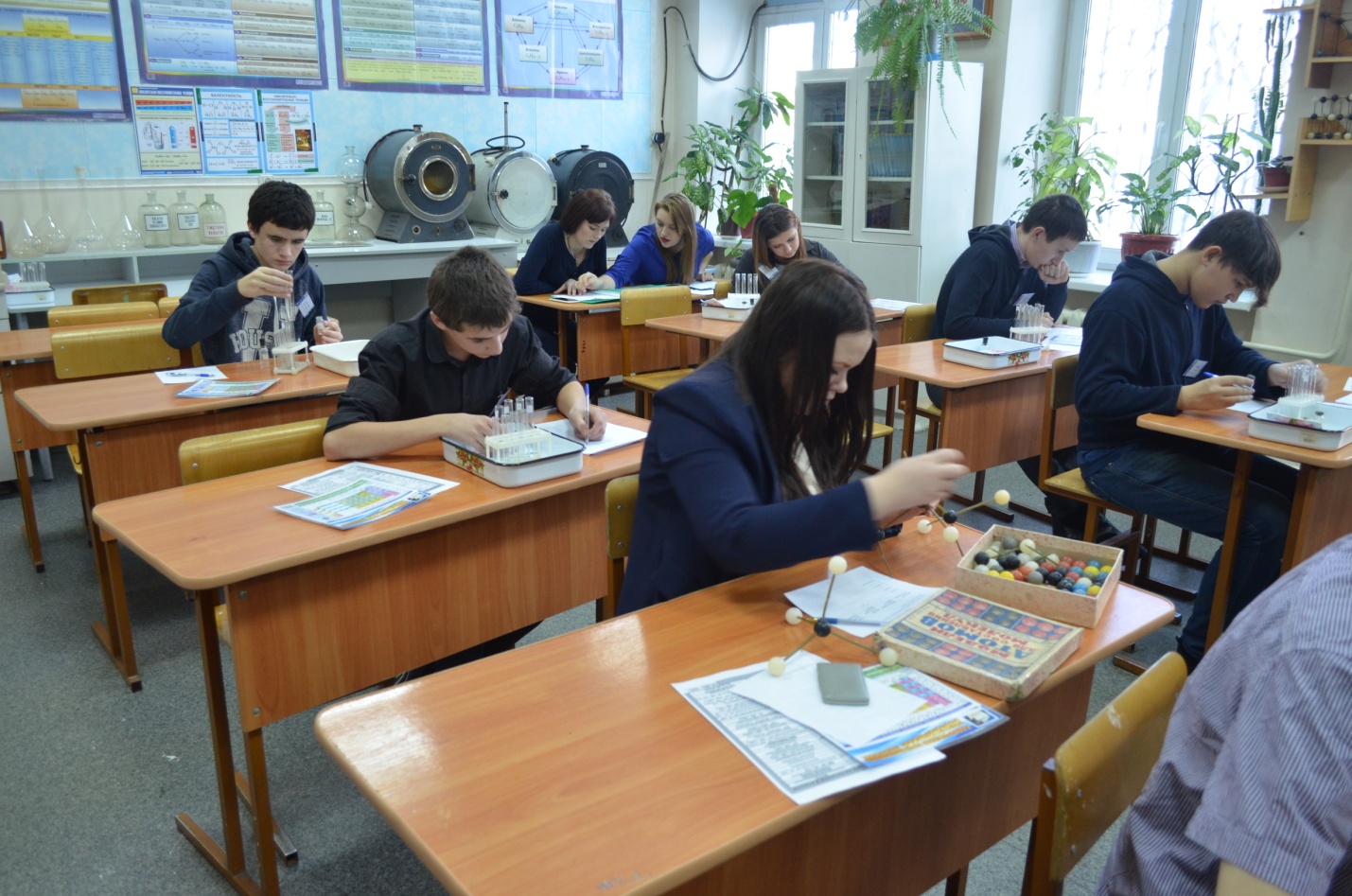 